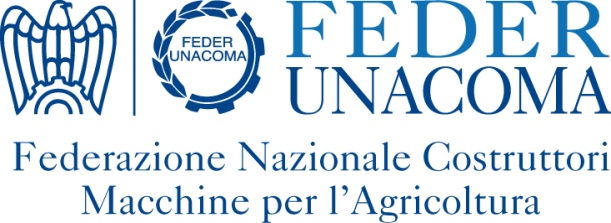 SERVIZIO MARKETING E SVILUPPO ASSOCIATIVONuove aziende associateBRM GEARBOXES Srl 40053 VALSAMOGGIA BO - Via J.Barozzi, 7 - Loc.Monteveglio - Tel.051.964.187 - Fax 051.3510.023E-mail: info@brmgearboxes.it - http://www.brmgearboxes.itScatole ingranaggiGear boxesAssociazione di appartenenza: COMACOMPCOSMO Srl12022 BUSCA CN - Via Laghi di Avigliana, 117 - Tel.0171.946654 - Fax 0171.946.723E-mail: imcosmo@cosmosrl.com - http://www.cosmosrl.comSpandiconcime portati e trainati - Betoniere azionate dalla pdp Fertilizer distributors  - Concrete mixers, p.t.o. drivenAssociazione di appartenenza: ASSOMAO (Macchine per la semina, trapianto e concimazione)DANA ITALIA Srl38062 ARCO TN - Via Linfano - Tel.0464.580.111 - Fax 0464.580.485E-mail: barbara.zanoni@dana.com - http://www.dana.comAlberi di trasmissione - Trasmissioni oleodinamiche - Assi rigidi - Assi sterzanti - Scatole ingranaggi - Giunti cardanici - Differenziali - Riduttori finali - Coppie coniche - Riduttori epicicloidali - Parti di ricambio per macchine per la raccolta - Parti di ricambio per trattriciDrive shafts - Hydraulic transmissions - Rigid axles - Steering axles - Gear boxes - Universal joints - Differentials - Final drives - Bevel gears - Planetary gear trains - Spare parts for harvesting equipment - Spare parts for tractorsAssociazione di appartenenza: COMACOMP